	December 2019   	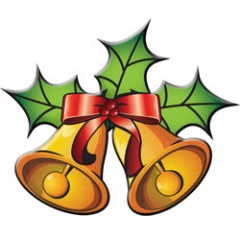 MondayTuesdayWednesdayThursdayFriday                                 MathN10 - Apply mental mathematics strategies, such as: using doubles; making 10; one more, one less; two more, two less; building on a known double; addition for subtraction to determine basic addition facts to 18 and related subtraction facts.SS7 - Describe, compare and construct 3-D objects, including: cubes, spheres, cones, cylinders, and pyramids.SS8 - Describe, compare and construct 2-D shapes, including: triangles, squares, rectangles, and circles.2 MusicItems for Christmas basket fundraiser are due3 Physical education4 Wear a Santa hat, elf hat or any festive head wear for $1 ( Community Christmas fundraiser)5 Physical education
Library6Music           LiteracyEvery day:  Daily 5 – Read alouds –  Writing activiities – We will focus on independent writing this month.New vocabulary and literacy activities – ChristmasWe will cover these themes:* life cycle of animals* characteristics of animals                        MathN10 - Apply mental mathematics strategies, such as: using doubles; making 10; one more, one less; two more, two less; building on a known double; addition for subtraction to determine basic addition facts to 18 and related subtraction facts.SS7 - Describe, compare and construct 3-D objects, including: cubes, spheres, cones, cylinders, and pyramids.SS8 - Describe, compare and construct 2-D shapes, including: triangles, squares, rectangles, and circles.9  Music10  Physical education11 Wear a festive sweater or shirt for $1  (Community Christmas fundraiser)12 LibraryPhysical educationChristmas concert9:00 am and 11:00 am13  MusicDeadline for purchase of Christmas dinner ticket for your child           LiteracyEvery day:  Daily 5 – Read alouds –  Writing activiities – We will focus on independent writing this month.New vocabulary and literacy activities – ChristmasWe will cover these themes:* life cycle of animals* characteristics of animals                        MathN10 - Apply mental mathematics strategies, such as: using doubles; making 10; one more, one less; two more, two less; building on a known double; addition for subtraction to determine basic addition facts to 18 and related subtraction facts.SS7 - Describe, compare and construct 3-D objects, including: cubes, spheres, cones, cylinders, and pyramids.SS8 - Describe, compare and construct 2-D shapes, including: triangles, squares, rectangles, and circles.16  MusicAssemblyFive Days of Christmas is starting17 Physical educationSanta BingoSchool spirit activity ( team color t-shirts)18 Wear pj’s for $1 ( Community Christmas fundraiser)Walk n Read19 Phys.Ed.LibraryChristmas Dinner Art Richard Christmas hat day- Bingo20 MusicSing alongDress festiveSanta BingoLast day of school in 2019!!!           LiteracyEvery day:  Daily 5 – Read alouds –  Writing activiities – We will focus on independent writing this month.New vocabulary and literacy activities – ChristmasWe will cover these themes:* life cycle of animals* characteristics of animals                        MathN10 - Apply mental mathematics strategies, such as: using doubles; making 10; one more, one less; two more, two less; building on a known double; addition for subtraction to determine basic addition facts to 18 and related subtraction facts.SS7 - Describe, compare and construct 3-D objects, including: cubes, spheres, cones, cylinders, and pyramids.SS8 - Describe, compare and construct 2-D shapes, including: triangles, squares, rectangles, and circles. Bonne fête  Spencer (10 )    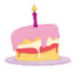 The students are back to school on Tuesday January 7th.  Teachers have PD sessions on January 6th. Every Wednesday in December, we will be raising money to support the Fredericton Community Kitchen.  Bonne fête  Spencer (10 )    The students are back to school on Tuesday January 7th.  Teachers have PD sessions on January 6th. Every Wednesday in December, we will be raising money to support the Fredericton Community Kitchen.  Bonne fête  Spencer (10 )    The students are back to school on Tuesday January 7th.  Teachers have PD sessions on January 6th. Every Wednesday in December, we will be raising money to support the Fredericton Community Kitchen.  Bonne fête  Spencer (10 )    The students are back to school on Tuesday January 7th.  Teachers have PD sessions on January 6th. Every Wednesday in December, we will be raising money to support the Fredericton Community Kitchen.  Bonne fête  Spencer (10 )    The students are back to school on Tuesday January 7th.  Teachers have PD sessions on January 6th. Every Wednesday in December, we will be raising money to support the Fredericton Community Kitchen.            LiteracyEvery day:  Daily 5 – Read alouds –  Writing activiities – We will focus on independent writing this month.New vocabulary and literacy activities – ChristmasWe will cover these themes:* life cycle of animals* characteristics of animals